Notificação ao inquilino: Carta de divulgação ao inquilino - Sem atrasos, recertificação provisóriaÚltima atualização: 30 de junho de 2021 MODELO DE TEXTO ABAIXO Prezado(a) __________:Somos obrigados a informá-lo de nossa intenção de participar do Programa de Assistência Emergencial para Aluguel em Moradias Subsidiadas (Subsidized Housing Emergency Rental Assistance - SHERA). Este programa financiado pelo governo federal tem como objetivo auxiliar residentes que tenham aluguel em atraso devido à pandemia de COVID-19. Se você está recebendo esta carta, não esperamos que você seja elegível para este programa, porque nossos registros indicam que você pagou todo o aluguel desde 1º de abril de 2020. No entanto, se você achar que é elegível, entre em contato com seu administrador de imóveis. Por exemplo, você pode ser elegível se não declarou um aumento na receita em uma recertificação anterior. O aluguel retroativo resultante devido pode ser coberto pelo SHERA se você atender aos critérios de elegibilidade:Sua renda é inferior ao limite do programa de 80% da Renda Média da Área (AMI);Você deve aluguel que venceu durante o período elegível de SHERA a partir de 1º de abril de 2020; e Você perdeu receitas e/ou teve um aumento significativo nas despesas por causa da COVID-19.
Você precisará assinar uma declaração juramentada dizendo que isso é verdade e precisaremos de sua ajuda e permissão para solicitar esses fundos.O status de imigração não afeta sua elegibilidade para este programa. Você não precisa de um número de previdência social para solicitar. No entanto, se você tem um número de previdência social, você deverá fornecer os últimos quatro dígitos. Se você for elegível e receber a assistência SHERA, além de pagar 100% do aluguel retroativo que você deve pelo período elegível, você receberá PROTEÇÃO EXTRA (6 meses após o último pagamento do benefício SHERA ser recebido) contra despejo por falta de pagamento do aluguel.Se sua renda não aumentou durante este período ou se você já se certificou novamente, não há mais nenhuma ação a ser tomada. Se você já se inscreveu para o RAFT ou para outro tipo de assistência emergencial para aluguel, você deve continuar com essa solicitação e não prosseguir com o SHERA. Se você recebeu anteriormente outra assistência de aluguel e ainda tem aluguel em atraso desde 1º de abril de 2020, entre em contato com o escritório de sua administração.   Sua Autoridade de Habitação ajudará você a descobrir se é elegível para o programa e quais documentos podem ser necessários. Caso você não seja elegível para o programa SHERA, discutiremos outras opções para ajudar no pagamento de qualquer aluguel em atraso.Você é responsável por pagar seu aluguel mensal atual de acordo com seu contrato ou se você tiver um contrato de pagamento de aluguel alternativo aprovado por nós. Ainda não é certo se assistência adicional de aluguel estará disponível por meio deste programa, embora seja possível.  Entre em contato com o administrador de imóveis da sua Autoridade de Habitação em _______________________________ para saber se você é elegível para ajuda através do SHERA. Para obter ajuda para entender esta carta, assistência de idioma ou para acomodações razoáveis, entre em contato com ________________.Atenciosamente, ________________________  Administrador de imóveis  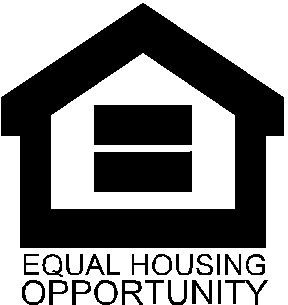 Objetivo: Os proprietários podem distribuir esta carta (em seu papel timbrado) a todos os inquilinos com aluguel baseado em renda que NÃO tenham atrasos registrados durante o período elegível de SHERA nas propriedades participantes. Esta carta explica que os inquilinos, mesmo que não tenham atrasos, devem solicitar uma recertificação provisória para relatar a mudança na renda, uma vez que qualquer aluguel anteriormente devido pode contar como atraso e ser coberto pelo SHERA.  Para: Chefe da família do inquilino  De: Proprietário/Administrador de imóveisMomento (quando enviar): Quando o proprietário pretender participar do SHERA e iniciar o processo de solicitação Assunto: Anúncio do Programa de Assistência Emergencial para Aluguel (SHERA) Anexos: Guia de referência da visão geral do inquilino do SHERA 